.WALK TWICE, RIGHT SIDE ROCK, WALK, STEP PIVOT ½ TURN RIGHT, FORWARD LOCK STEPWALK TWICE, RIGHT SIDE ROCK, WALK, STEP PIVOT ½ TURN RIGHT, FORWARD LOCK STEPRIGHT SIDE ROCK & LEFT SIDE ROCK, TRIPLE FULL TURN LEFT (OR LEFT SAILOR STEP), CROSS SHUFFLEROCKING CHAIR, TRIPLE ½ TURN RIGHT, SAILOR ½ TURN RIGHTFORWARD ROCK, TURN ¼ LEFT & CHASSE LEFT, CROSS STEP, SIDE STEP, CROSS SHUFFLEHITCH & CROSS, SIDE STEP, CROSS SHUFFLE, SWAY RIGHT, LEFT, SWAY RIGHT, LEFT WITH KNEES BENTRIGHT SAILOR STEP, CROSS & HEEL GRIND, SIDE STEP & CROSS, HITCH BALL CROSS, SIDE STEPRIGHT COASTER STEP, CROSS TOUCH, SIDE TOUCH, BEHIND TOUCH, ½ UNWIND, PIVOT ½ TURNREPEATChiky Latino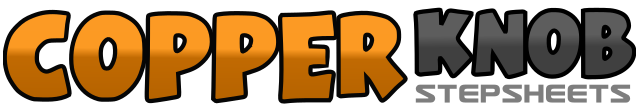 .......Count:64Wall:4Level:Intermediate.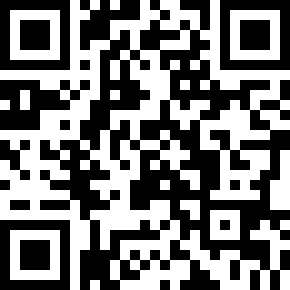 Choreographer:Kate Sala (UK)Kate Sala (UK)Kate Sala (UK)Kate Sala (UK)Kate Sala (UK).Music:Manana Por La Manana (Dark Suite Trompetas Remix) - OrejaManana Por La Manana (Dark Suite Trompetas Remix) - OrejaManana Por La Manana (Dark Suite Trompetas Remix) - OrejaManana Por La Manana (Dark Suite Trompetas Remix) - OrejaManana Por La Manana (Dark Suite Trompetas Remix) - Oreja........1-2&3Walk forward on right, left, side rock on right to right side, step left in place4-6Step forward on right, step forward on left, pivot ½ turn right7&8Step forward on left, lock step right behind left, step forward on left1-8Repeat the above 8 counts (end facing 12:00)1-2&Side rock on right to right side, recover on to left, step right next to left (&)3-4Side rock on left to left side, recover on to right5&6Triple full turn left on the spot on left, right, left, (or left sailor step)7&8Cross step right over left, step left to left side, cross step right over left1-2Rock forward on to left, recover back on to right3-4Rock back on to left, recover forward on to right5&6Triple ½ turn right traveling forward to front wall with left, right, left7Cross step right behind left starting to turn right&8Complete a ½ turn right stepping left to left side, step forward on right1-2Rock forward on left, rock back on right3&4Turn ¼ left stepping left to left side, step right next to left, step left to left side5-6Cross step right over left, step left to left side7&8Cross step right over left, step left to left side, cross step right over left&1-2Hitch left knee up & cross step left over right, step right to right side3&4Cross step left over right, step right to right side, cross step left over right5-6Step right to right side swaying hips right, sway hips left7-8Still with feet apart, bend knees slightly and sway hips right then left1&2Cross step right behind left, step left to left side, step right to right side3-4Step on left heel over right with toes turned to the right, grind left heel turning toes left (weight on left heel) & step right to right side&5Step left next to right, cross step right over left6&7Hitch left knee up, step down on ball of left, cross step right over left8Step left to left side1&2Step back on right, step left next to right, step forward on right3-4Touch left toe across right to right diagonal, touch left toe out to left side5-6Touch left toe back behind right, pivot ½ turn left7-8Step forward on right, pivot ½ turn left, (facing 9:00)